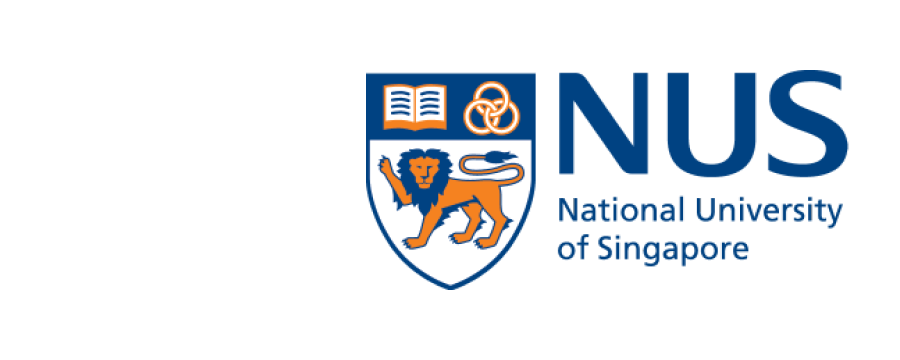 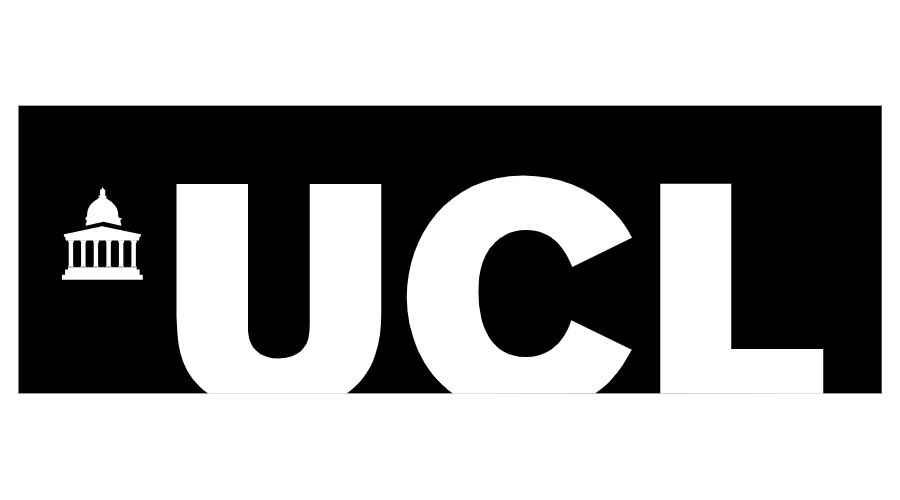 NUS-UCL Virtual Neurobiology Symposium:Exploring collaborations and scientific synergies2, 9 and 15 July 20208:30 am – 12 pm (UK)3:30 pm – 7 pm (Singapore)DAY 1 - July 2nd, 20208:30 – 9:00 am		Welcome Addresses8:30 – 8:45 am		Welcome Address by UCL8:45 – 9:00 am 		Chen Tsuhan Deputy President (Research & Technology), National University Singapore9:00 – 12:00 pm 		Neurons and glia interaction in neurodegenerationChair: Tuck Wah Soong and Gipi Schiavo					9:00 - 9:30 am		Soyon Hong (UK Dementia Research Institute at UCL)			Microglia, The Pruners Gone Rogue9:30 - 9:40 am 		Discussion9:40 - 10:10 am		Barry Halliwell (National University Singapore)			Novel Anti-oxidants and Neurodegenerative Disease10:10 - 10:20 am 		Discussion10:20 - 10:40 am		Break10:40 - 11:10 am		Helene Plun-Favreau (UCL Queen Square Institute of Neurology) Mitophagy, from genetics to biology, and back 11:10 - 11:20 am 		Discussion11:20 - 11:50 am		John Hardy (UK Dementia Research Institute at UCL)			Genetic analysis of neurodegenerative diseases11:50 - 12:00 pm 		Discussion12:00 pm 		Closing Remarks Day 1			(Claudio Stern and Barry Halliwell)					NUS-UCL Virtual Neurobiology Symposium:Exploring collaborations and scientific synergiesDAY 2 - July 9th, 20208:30 – 12:20 pm 		The biology of neurodegeneration							Chair: Barry Halliwell and John Hardy						8:30 - 9:00 am		Christopher Chen (National University Singapore)			Alzheimer's disease and vascular disease: bridging the gap9:00 - 9:10 am 		Discussion9:10 - 9:40 am 		Karen Duff (UK Dementia Research Institute at UCL)			Pathological mechanisms in Alzheimer’s Disease 9:40 - 9:50 am 		Discussion9:50 - 10:20 am		Huilin Shao (National University Singapore) Biomarkers for AD10:20 - 10:30 am 		Discussion10:30 - 11:00 am		Break									11:00 - 11:30 am		Vil Fernandes (UCL Biosciences)Glia use diverse strategies to coordinate neurogenesis across the developing brain11:30 - 11:40 am 		Discussion11:40 - 12:10 pm 		John Chua (National University Singapore)Neuronal protein transport and mitochondria - common pathways but divergent crossroads during neuronal development and degeneration12:10 - 12:20 pm 		Discussion 12:20 pm		Closing Remarks Day 2								NUS-UCL Virtual Neurobiology Symposium: Exploring collaborations and scientific synergiesDAY 3 - July 15th, 20208:30 - 12:40 pm 		Circuits and synaptic homeostasis							Chair John Chua and Claudio Stern					8:30 - 9:00 am		Tuck Wah Soong (National University Singapore)			RNA editing of Cav1.3 Channels in Learning and Memory9:00 - 9:10 am		Discussion9:10 - 9:40 am		Arantza Barrios (UCL Biosciences) Sex and plasticity9:40 - 9:50 am		Discussion9:50 - 10:20 am		Sreedharan Sajikumar (National University Singapore)	Age-related changes in hippocampal-dependent synaptic plasticity and memory mediated by p75 neurotrophin receptor10:20 - 10:30 am 	Discussion10:30 - 11:00 am		Break									11:00 - 11:30 am		Rickie Patani (UCL Queen Square Institute of Neurology)Decoding molecular mechanisms in ALS using human stem cell models11:30 - 11:40 am 		Discussion11:40 - 12:10 pm	Camilo Libedinsky (National University Singapore)Independent Activity Subspaces for Working Memory and Motor Preparation In the Primate Lateral Prefrontal Cortex12:10 - 12:20 pm 	Discussion12:20 – 1:00 pm 		Conclusive Remarks and Next Steps					